Bachelor of Science in Rehabilitation Sciences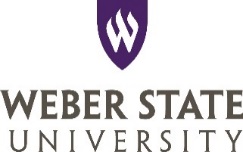 Graduation MAP   This is a suggested plan. Meet with an academic advisor to create a specific plan that best fits your academic needs. Remember, taking an average of 15 credit hours per semester facilitates timely graduation.Catalog Year: 2022-23                                                                        NAME: __Pre-Athletic Training Student_____________________General Education requirement (22)RHS Program requirement (32)AT school prerequisite (9)Fulfills multiple requirements (33)Gen Ed Breadth Requirements (do not duplicate departments)Avoid misadvisement! Consult your academic advisor (weber.edu/advisors), the WSU Catalog (weber.edu/catalog), and your CatTracks degree evaluation (log into your eWeber Student Portal). Revision Date: 04/06/2022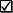 CourseCourseCourseCredit HourSemesterOfferedSemesterOfferedSemesterOffered1st year (Fall) 20221st year (Fall) 20221st year (Fall) 2022HTHS 1101 – Medical Terminology  HTHS 1101 – Medical Terminology  HTHS 1101 – Medical Terminology  22ALL*ZOOL 2100 may be substituted for HTHS 1110 LS. ☨Prerequisite of MATH 1010, or Math ACT score of 23 or higher, or placement test.*ZOOL 2100 may be substituted for HTHS 1110 LS. ☨Prerequisite of MATH 1010, or Math ACT score of 23 or higher, or placement test.HTHS 1110 LS – Integrated Human Anatomy and Physiology I *HTHS 1110 LS – Integrated Human Anatomy and Physiology I *HTHS 1110 LS – Integrated Human Anatomy and Physiology I *44ALL*ZOOL 2100 may be substituted for HTHS 1110 LS. ☨Prerequisite of MATH 1010, or Math ACT score of 23 or higher, or placement test.*ZOOL 2100 may be substituted for HTHS 1110 LS. ☨Prerequisite of MATH 1010, or Math ACT score of 23 or higher, or placement test.RHS 1550 – Intro to Rehabilitation SciencesRHS 1550 – Intro to Rehabilitation SciencesRHS 1550 – Intro to Rehabilitation Sciences22Fall/Spring*ZOOL 2100 may be substituted for HTHS 1110 LS. ☨Prerequisite of MATH 1010, or Math ACT score of 23 or higher, or placement test.*ZOOL 2100 may be substituted for HTHS 1110 LS. ☨Prerequisite of MATH 1010, or Math ACT score of 23 or higher, or placement test.MATH 1050 QL – College Algebra ☨MATH 1050 QL – College Algebra ☨MATH 1050 QL – College Algebra ☨44ALL*ZOOL 2100 may be substituted for HTHS 1110 LS. ☨Prerequisite of MATH 1010, or Math ACT score of 23 or higher, or placement test.*ZOOL 2100 may be substituted for HTHS 1110 LS. ☨Prerequisite of MATH 1010, or Math ACT score of 23 or higher, or placement test.Total Semester CreditsTotal Semester CreditsTotal Semester Credits1515*ZOOL 2100 may be substituted for HTHS 1110 LS. ☨Prerequisite of MATH 1010, or Math ACT score of 23 or higher, or placement test.*ZOOL 2100 may be substituted for HTHS 1110 LS. ☨Prerequisite of MATH 1010, or Math ACT score of 23 or higher, or placement test.1st year (Spring) 20231st year (Spring) 20231st year (Spring) 2023HTHS 1111- Integrated Human Anatomy and Physiology II *HTHS 1111- Integrated Human Anatomy and Physiology II *HTHS 1111- Integrated Human Anatomy and Physiology II *44ALL*ZOOL 2200 LS may be substituted for HTHS 1111.☨Prerequisite of ENGL 1010, or AP Language/Literature and Composition exam with a score of 3 or better, or ACT English and Reading score of 29 or better, or CLEP with essay test with a score of 50 or better.*ZOOL 2200 LS may be substituted for HTHS 1111.☨Prerequisite of ENGL 1010, or AP Language/Literature and Composition exam with a score of 3 or better, or ACT English and Reading score of 29 or better, or CLEP with essay test with a score of 50 or better.ENGL 2015 EN – Intermediate College Writing & Research ☨ENGL 2015 EN – Intermediate College Writing & Research ☨ENGL 2015 EN – Intermediate College Writing & Research ☨44ALL*ZOOL 2200 LS may be substituted for HTHS 1111.☨Prerequisite of ENGL 1010, or AP Language/Literature and Composition exam with a score of 3 or better, or ACT English and Reading score of 29 or better, or CLEP with essay test with a score of 50 or better.*ZOOL 2200 LS may be substituted for HTHS 1111.☨Prerequisite of ENGL 1010, or AP Language/Literature and Composition exam with a score of 3 or better, or ACT English and Reading score of 29 or better, or CLEP with essay test with a score of 50 or better.CHEM 1010 PS – Introductory ChemistryCHEM 1010 PS – Introductory ChemistryCHEM 1010 PS – Introductory Chemistry33ALL*ZOOL 2200 LS may be substituted for HTHS 1111.☨Prerequisite of ENGL 1010, or AP Language/Literature and Composition exam with a score of 3 or better, or ACT English and Reading score of 29 or better, or CLEP with essay test with a score of 50 or better.*ZOOL 2200 LS may be substituted for HTHS 1111.☨Prerequisite of ENGL 1010, or AP Language/Literature and Composition exam with a score of 3 or better, or ACT English and Reading score of 29 or better, or CLEP with essay test with a score of 50 or better.General Education Requirement (HU or CA)General Education Requirement (HU or CA)General Education Requirement (HU or CA)33*ZOOL 2200 LS may be substituted for HTHS 1111.☨Prerequisite of ENGL 1010, or AP Language/Literature and Composition exam with a score of 3 or better, or ACT English and Reading score of 29 or better, or CLEP with essay test with a score of 50 or better.*ZOOL 2200 LS may be substituted for HTHS 1111.☨Prerequisite of ENGL 1010, or AP Language/Literature and Composition exam with a score of 3 or better, or ACT English and Reading score of 29 or better, or CLEP with essay test with a score of 50 or better.*ZOOL 2200 LS may be substituted for HTHS 1111.☨Prerequisite of ENGL 1010, or AP Language/Literature and Composition exam with a score of 3 or better, or ACT English and Reading score of 29 or better, or CLEP with essay test with a score of 50 or better.*ZOOL 2200 LS may be substituted for HTHS 1111.☨Prerequisite of ENGL 1010, or AP Language/Literature and Composition exam with a score of 3 or better, or ACT English and Reading score of 29 or better, or CLEP with essay test with a score of 50 or better.*ZOOL 2200 LS may be substituted for HTHS 1111.☨Prerequisite of ENGL 1010, or AP Language/Literature and Composition exam with a score of 3 or better, or ACT English and Reading score of 29 or better, or CLEP with essay test with a score of 50 or better.*ZOOL 2200 LS may be substituted for HTHS 1111.☨Prerequisite of ENGL 1010, or AP Language/Literature and Composition exam with a score of 3 or better, or ACT English and Reading score of 29 or better, or CLEP with essay test with a score of 50 or better.*ZOOL 2200 LS may be substituted for HTHS 1111.☨Prerequisite of ENGL 1010, or AP Language/Literature and Composition exam with a score of 3 or better, or ACT English and Reading score of 29 or better, or CLEP with essay test with a score of 50 or better.*ZOOL 2200 LS may be substituted for HTHS 1111.☨Prerequisite of ENGL 1010, or AP Language/Literature and Composition exam with a score of 3 or better, or ACT English and Reading score of 29 or better, or CLEP with essay test with a score of 50 or better.Total Semester CreditsTotal Semester CreditsTotal Semester Credits1414*ZOOL 2200 LS may be substituted for HTHS 1111.☨Prerequisite of ENGL 1010, or AP Language/Literature and Composition exam with a score of 3 or better, or ACT English and Reading score of 29 or better, or CLEP with essay test with a score of 50 or better.*ZOOL 2200 LS may be substituted for HTHS 1111.☨Prerequisite of ENGL 1010, or AP Language/Literature and Composition exam with a score of 3 or better, or ACT English and Reading score of 29 or better, or CLEP with essay test with a score of 50 or better.Freshman (Optional)Freshman (Optional)Freshman (Optional)Total Semester CreditsTotal Semester CreditsTotal Semester Credits2nd year (Fall) 20232nd year (Fall) 20232nd year (Fall) 2023RHS 2175 - Intro to Sports MedicineRHS 2175 - Intro to Sports MedicineRHS 2175 - Intro to Sports Medicine33ALLRHS 2890 – Intro to Cooperative Work ExperienceRHS 2890 – Intro to Cooperative Work ExperienceRHS 2890 – Intro to Cooperative Work Experience11ALLNUTR 1020 LS – Sci and App of Human NutritionNUTR 1020 LS – Sci and App of Human NutritionNUTR 1020 LS – Sci and App of Human Nutrition33ALLPSY 1010 SS – Introductory PsychologyPSY 1010 SS – Introductory PsychologyPSY 1010 SS – Introductory Psychology33ALLGeneral Education Requirement (HU or CA)General Education Requirement (HU or CA)General Education Requirement (HU or CA)33RHS 2300 – Emergency ResponseRHS 2300 – Emergency ResponseRHS 2300 – Emergency Response33ALLTotal Semester CreditsTotal Semester CreditsTotal Semester Credits16162nd Year (Spring) 20242nd Year (Spring) 20242nd Year (Spring) 2024ZOOL 1020 LS – Human BiologyZOOL 1020 LS – Human BiologyZOOL 1020 LS – Human Biology33ALLApply to Rehabilitation Sciences programApply to Rehabilitation Sciences programRHS 2431 – Taping, Wrapping, Bracing, etc.RHS 2431 – Taping, Wrapping, Bracing, etc.RHS 2431 – Taping, Wrapping, Bracing, etc.11Fall/SpringApply to Rehabilitation Sciences programApply to Rehabilitation Sciences programPHYS 1010 PS – Elementary PhysicsPHYS 1010 PS – Elementary PhysicsPHYS 1010 PS – Elementary Physics33ALLApply to Rehabilitation Sciences programApply to Rehabilitation Sciences programSOC 1010 SS/DV – Introduction to SociologySOC 1010 SS/DV – Introduction to SociologySOC 1010 SS/DV – Introduction to Sociology33ALLApply to Rehabilitation Sciences programApply to Rehabilitation Sciences programAmerican Institutions (AI)American Institutions (AI)American Institutions (AI)33Apply to Rehabilitation Sciences programApply to Rehabilitation Sciences programGeneral Education Requirement (HU or CA)General Education Requirement (HU or CA)General Education Requirement (HU or CA)33Apply to Rehabilitation Sciences programApply to Rehabilitation Sciences programTotal Semester CreditsTotal Semester CreditsTotal Semester Credits1616Apply to Rehabilitation Sciences programApply to Rehabilitation Sciences program3rd Year (Summer)Total Semester Credits3rd Year (Fall) 20243rd Year (Fall) 2024RHS 3300 – Eval and Care: Lower ExtremitiesRHS 3300 – Eval and Care: Lower Extremities33Fall/SummerRHS 4890 – Cooperative Work ExperienceRHS 4890 – Cooperative Work Experience33ALLRHS 3200 or RHS 3505RHS 3200 or RHS 350533ESS 3450 – Structural KinesiologyESS 3450 – Structural Kinesiology33ALLRHS 3505 – Standardized Patient TrainingRHS 3505 – Standardized Patient Training33ALLTotal Semester CreditsTotal Semester Credits15153rd Year (Spring) 20253rd Year (Spring) 2025RHS 3301 – Eval & Care: Upper ExtremitiesRHS 3301 – Eval & Care: Upper Extremities33Spring/SummerRHS 3080 or RHS 4999RHS 3080 or RHS 499933Spring/SummerHAS 3150 – Introduction to Public HealthHAS 3150 – Introduction to Public Health33ALLESS 3500 - BiomechanicsESS 3500 - Biomechanics33Fall/SpringRHS 4650 - ManagementRHS 4650 - Management33Spring/SummerTotal Semester CreditsTotal Semester Credits15154th Year (Summer)4th Year (Summer)Take GRE exam (if needed)Take GRE exam (if needed)Total Semester CreditsTotal Semester CreditsTake GRE exam (if needed)Take GRE exam (if needed)4th Year (Fall) 20254th Year (Fall) 2025RHS 4150 – Therapeutic Modalities for RHS majorsRHS 4150 – Therapeutic Modalities for RHS majors33Fall/SpringApply to MSAT programsApply to MSAT programsRHS 4250 – Rehabilitation for RHS majorsRHS 4250 – Rehabilitation for RHS majors33Fall/SpringApply to MSAT programsApply to MSAT programsRHS 4890 – Cooperative Work ExperienceRHS 4890 – Cooperative Work Experience22ALLApply to MSAT programsApply to MSAT programsESS 3510 – Exercise PhysiologyESS 3510 – Exercise Physiology33Fall/SpringApply to MSAT programsApply to MSAT programsRHS 3200 or RHS 3505RHS 3200 or RHS 350533FallApply to MSAT programsApply to MSAT programsTotal Semester CreditsTotal Semester Credits1414Apply to MSAT programsApply to MSAT programs4th Year (Spring) 20264th Year (Spring) 2026RHS 3080 or RHS 4999RHS 3080 or RHS 499933SpringElective CourseElective Course33Elective CourseElective Course33Upper-Division Elective CourseUpper-Division Elective Course33Upper-Division Elective CourseUpper-Division Elective Course33Total Semester CreditsTotal Semester Credits1515Total Bachelor CreditsTotal Bachelor Credits120120□  HU (humanities)□  CA (creative arts)□  CA (creative arts)□  HU or CA (9 credits)*□  PS (physical science) □  LS (life science)□  LS (life science)□  PS or LS (9 credits)*□  SS (social science) (6 credits)□  SS (social science) (6 credits)□  DV (double-dip with SS)□  DV (double-dip with SS)*Must take at least 3 credits from each*Must take at least 3 credits from each*Must take at least 3 credits from each*Must take at least 3 credits from eachContact a College of Health Professions academic advisor for a list of suggested General Education coursesContact a College of Health Professions academic advisor for a list of suggested General Education coursesContact a College of Health Professions academic advisor for a list of suggested General Education coursesContact a College of Health Professions academic advisor for a list of suggested General Education courses